Liste de fournitures des moyennes sections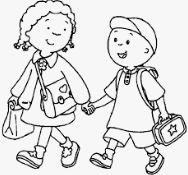 → une boîte de mouchoirs en papier→ un gobelet en plastique rigide, à son nom→ un classeur 2 anneaux à dos large→ une blouse pour la peinture, à son nom→ une paire de chaussons pour la classe, à son nom→ une tenue de rechange à laisser à l'école au porte-manteau de l'enfant→ un duvet pour la siesteMerci de votre compréhension.SoazigListe de fournitures des grandes sections→ une boîte de mouchoirs en papier→ un gobelet en plastique rigide, à son nom→ un classeur 2 anneaux à dos large→ un porte-vues de 60 vues → une blouse pour la peinture, à son nom→ une paire de chaussons pour la classe, à son nomMerci de votre compréhension.Soazig